ATENDIMENTO EDUCACIONAL ESPECIALIZADO      O Tangran é um quadrado formado por sete peças, com ele podemos representar as mais diversas figuras.    Os benefícios de se jogar Tangram. Este quebra-cabeça é capaz de estimular tanto o lado esquerdo do cérebro, que lida com a lógica, quanto o lado direito, que é encarregado das informações abstratas. Exercita a resolução de problemas.   Colorir as peças de cores diferentes, colar em uma cartolina ou colosset, recortar e montar as figuras abaixo.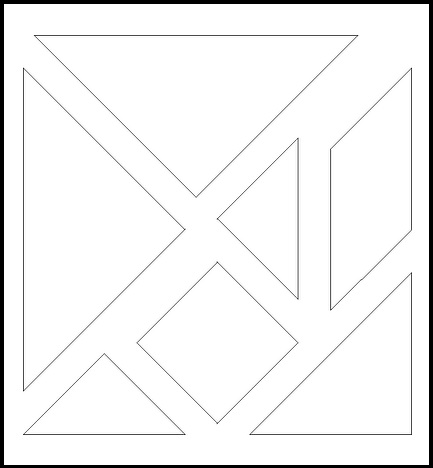 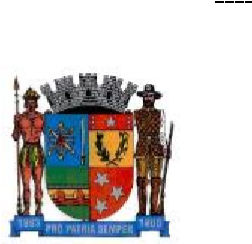          PREFEITURA DE PONTE NOVASECRETARIA MUNICIPAL DE EDUCAÇÃO             ESTADO DE MINAS GERAIS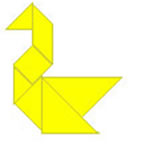 CISNE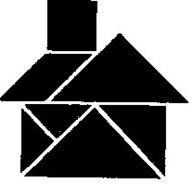 CASA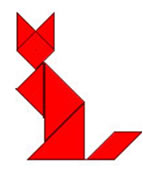 GATO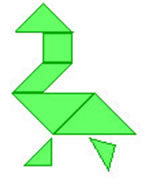 PATO ANDANDO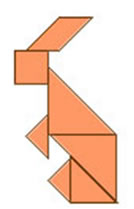 COELHO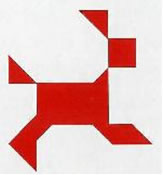 CACHORRO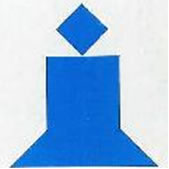 VELA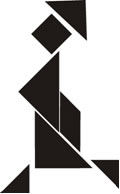 CHINÊS ANDANDO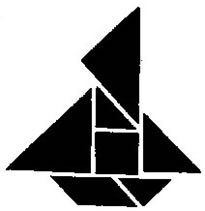 BARCO A VELA